ESCOLA _________________________________DATA:_____/_____/_____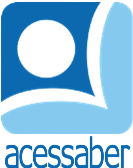 PROF:_______________________________________TURMA:___________NOME:________________________________________________________SITUAÇÕES PROBLEMA AS QUATRO OPERAÇÕESDaniela gastou R$ 42,00 para comprar ferramentas, R$ 13,00 para comprar sementes e R$ 90,00 para uma nova mangueira de jardim. Quanto ela gastou no total?R: Cada garrafa de suco enche 8 copos. Quantas garrafas serão necessárias para encher 32 copos?R: Caroline fez 10 pulseiras e deu para 5 amigas. Quantas pulseiras cada amiga receberá?R: A entrada da piscina custa R$ 23,00 por pessoa. Quanto custará a entrada para uma família com quatro pessoas? R: A mãe de Emma comprou, para distribuir no Halloween, 5 caixas de bombom com 12 unidades em cada. Sabendo que sobraram 4 bombons, quantos bombons ela distribuiu?R: Camila pintou 9 páginas, de seu livro de colorir, e sobraram 17 páginas para colorir. Quantas páginas tem o livro de Camila?R: 